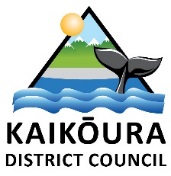   PROPERTY FILE REQUEST FORMPLEASE NOTE: We require a processing time of 5 working days per full property file request.   However, if we are experiencing high demands for property file requests there may be delays in adhering to this timeframe.  We will notify you if we foresee any delays at the time of application.Scanning and sending of property files cost as per above.  Printing will incur a fee of 20 cents per page for black and white, and $2 per page for colour.  If you require printing, we will notify you of the approximate cost before printing the file. Full printing cost will be available on pickup. DISCLAIMER: Council has made the information available under Sections 10 to 18 (inclusive) of the Local Government Official Information and Meetings Act 1987 ONLY.  Council does not warrant its accuracy and disclaims all liability whatsoever for any error, inaccuracy or incompleteness of the information.  No person should rely on any information without seeking appropriate independent and professional advice.  The information provided does not constitute a Land Information Memorandum or any similar documentRequested property address Is this your own property?Yes   /    NoAre you requesting on behalf of the owner?Form of document requiredPrint  /  ElectronicDate of applicationDue date Method of deliveryPick up  /  Post   /  EmailCost$30.00Name of applicantPhoneAddressEmailSignatureOFFICE USE ONLYOFFICE USE ONLYOFFICE USE ONLYOFFICE USE ONLYInvoice requestedPending paymentPaidSent